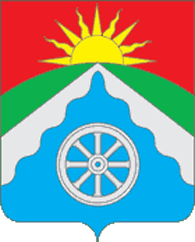 Российская ФедерацияОрловская областьВЕРХОВСКИЙ РАЙОННЫЙ СОВЕТНАРОДНЫХ ДЕПУТАТОВРЕШЕНИЕ «28» февраля 2023 года № 18/92-рс                   Принято на 18 заседании                                                                                                                                                                               Верховского районного                                                                                 Совета народных депутатовВ соответствии с частью 8 статьи 37 Федерального закона от 6 октября 2003 года №131-ФЗ «Об общих принципах организации местного самоуправления в Российской Федерации», руководствуясь Уставом Верховского района Орловской области, Верховский районный Совет народных депутатов РЕШИЛ:         1. Внести изменения в структуру администрации Верховского района Орловской области:         1.1. Утвердить измененную структуру администрации Верховского района с 1 марта 2023 года (приложение 1).         1.2. Утвердить предельную численность муниципальных служащих администрации Верховского района в количестве 43 человека (приложение 2).          2. Обнародовать настоящее решение на официальном Интернет-сайте района (www.adminverhov.ru).     Председатель Верховского районногоСовета народных депутатов                                          А.Х.Моткуев                                                                                          Глава Верховского района                                          В.А. Гладских  ЧИСЛЕННОСТЬ муниципальных служащих администрации Верховского районаО внесении изменений в структуру администрации Верховского района Орловской областиПриложение № 2 к решению Верховскогорайонного Совета народных депутатов№ 18/ 92   -рс    от 28 февраля .Наименование должностиКоличествомуниципальныхслужащихПервый Заместитель Главы администрации района 1Заместитель Главы администрации, начальник финансового отдела1Управление организационно-правовой кадровой работы, делопроизводства и архиваНачальник управления1Заместитель начальника управления, начальник юридического отдела1Начальник отдела делопроизводства и архива 1Главный специалист архивного дела2Главный специалист по кадровой работе1Главный специалист по организационной работе1Главный специалист по программному обеспечению и информационным технологиям1Отдел   бухгалтерского учёта и отчётности:Начальник отдела1Отдел по экономике, предпринимательству, торговле и ЖКХ:Начальник отдела1Главный  специалист3Отдел архитектуры и градостроительства:Начальник отдела1Главный специалист 1Отдел сельского хозяйства:Начальник отдела1Главный специалист по экономике и финансам1Главный специалист по информационному обеспечению и отчётности1Главный специалист (эколог)1Отдел мобилизационной подготовки, территориальной обороны, гражданской обороны и чрезвычайных ситуацийОтдел мобилизационной подготовки, территориальной обороны, гражданской обороны и чрезвычайных ситуацийНачальник отдела1Управление образования, молодежной политики, физической культуры и спорта (с правом юридического лица)Начальник управления1Заместитель начальника управления1Главный специалист4Сектор опеки и попечительстваЗаведующая сектором по опеке и попечительству  (госполномочия)1Главный специалист 2Финансовый отдел ( с правом юридического лица): Начальник отделаЗаместитель начальника отдела1Главный специалист по учёту1Главный специалист по планированию налогов и доходов1Главный специалист по учёту (бухгалтер)1Главный специалист по бюджету1Отдел по управлению муниципальным имуществом ( с правом юридического лица):Начальник отдела1Главный  специалист2Специалисты администрации Верховского района:Главный специалист (секретарь) административной комиссии (госполномочия)1Главный специалист по труду (госполномочия)1Главный специалист по культуре1Комиссия по делам несовершеннолетних и защите их прав:Главный специалист-ответственный секретарь комиссии по делам несовершеннолетних и защите их прав (госполномочия)1ИТОГО:43